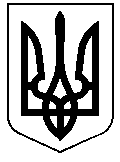 РЕШЕТИЛІВСЬКА МІСЬКА РАДАПОЛТАВСЬКОЇ ОБЛАСТІВИКОНАВЧИЙ КОМІТЕТРІШЕННЯ28 липня 2022 року                                                                                           № 140Про здійснення правочинівстосовно нерухомого майна,право власності на яке, або правокористування яким мають дітиКеруючись ст. 177 Сімейного Кодексу України, статтями 32, 362 Цивільного Кодексу України, Законом України „Про місцеве самоврядування в Україні”, статтями 17, 18 Закону України „Про охорону дитинства”, ст. 12 Закону України „Про основи соціального захисту бездомних громадян і безпритульних дітей”, ст. 11 Закону України „Про забезпечення організаційно-правових умов соціального захисту дітей-сиріт та дітей, позбавлених батьківського піклування”, п. 66, п. 67 Порядку провадження органами опіки та піклування діяльності, пов’язаної із захистом прав дитини, затвердженого постановою Кабінету Міністрів України від 24.09.2008 № 866, враховуючи рішення комісії з питань захисту прав дитини від 20.07.2022 та розглянувши заяви батьків малолітніх та неповнолітніх дітей і відповідні матеріали про надання дозволу та згоди на здійснення правочинів стосовно нерухомого майна, право власності на яке, або право користування яким мають діти, враховуючи що житлові та майнові права дітей порушені не будуть, виконавчий комітет Решетилівської міської радиВИРІШИВ:1. Надати дозвіл громадянину Пащенку Михайлу Павловичу на укладення договору дарування житлового будинку з господарськими будівлями та спорудами, що належить йому на праві приватної власності та знаходиться за адресою: вул. *****, буд. **, м. Решетилівка Полтавського району, Полтавської області, громадянці Ростовській Надії Михайлівні, де зареєстрований та проживає неповнолітній Ростовський Роман Володимирович, **.**.**** року народження.2. Надати дозвіл громадянці Ватрич Тетяні Миколаївні на укладення договору купівлі-продажу житлового будинку з господарськими будівлями та спорудами, що належить їй на праві приватної власності та знаходиться за адресою: вул. *****, буд. **, с. ***** Полтавського району, Полтавської області, громадянці Умновій Юлії Володимирівні, де зареєстровані, але не проживають малолітні Зарівчацький Денис Олександрович, **.**.**** року народження та Зарівчацька Поліна Олександрівна, **.**.**** року народження. Зобов’язати батьків дітей, за місцем їх проживання або одного з них, зареєструвати малолітніх Зарівчацького Д.О., Зарівчацьку П.О. Міський голова								О.А. Дядюнова